Problem Set 1 								   (Due January 30th by 7:00 PM)	Answers to the problems in RED need to be submitted through the course website.Numbers and Units (Bonus Date: January 13th)Convert each of the following.  Make sure you report the correct number of significant digits:1046028 cm = _________ km 958378 g = __________ MgHow many significant digits are in each number?1405600000259.04589What is the SI unit for each of the following?MassLengthDensityVelocity (or speed limit)Determine the identity of each metal based on its density.  You can find common densities here:If a 42.86 mL of water is displaced when 0.1157 kg of a metal is added to a cylinder of water.If a 1.16 x 104 nL of water is displaced when 118632 g of a metal is added to a cylinder of water.  Be careful with sig figs on this one.Convert each of the following (use outside resources to find appropriate conversion factors):14.59 g mL-1  pounds per cubic inch86.84 kg m-3 ounces per cubic footUsing the radius of each atom, calculate the volume in SI units.  Make sure to use the correct number of significant digits.  ()Carbon  r = 70 pmLead  1.80 x 102 pmAssuming that an atom is perfectly spherical, determine the radius (in picometers) of each atom Sulfur, which has a volume of 6.5 x 10-25 mLHydrogen, which has a volume of 6.54 x 10-29 LAtoms, Molecules, and Periodicity (Bonus Date: January 19th)Write the chemical formula for each molecule.  There is not a way to add subscripts online – just put in the appropriate letter and number combinations.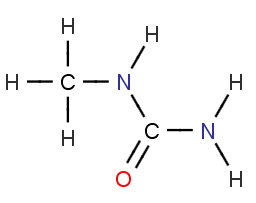 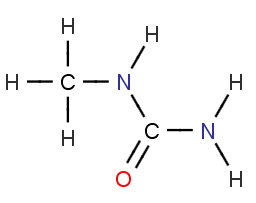                                                                     b. 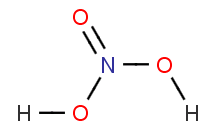 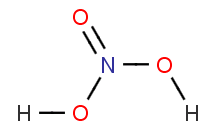 Complete the following table:Determine the number of electrons in each ion:Cu+2As-3Identify the element:The element that has these three naturally occurring isotopes and determine the average isotopic mass with 6 significant digits:35.96754522 amu (0.3365% abundant)37.9627325 amu (0.0632% abundant)39.96238 amu (99.6003% abundant)The element that has these four naturally occurring isotopes and determine the average isotopic mass with 6 significant digits:135.907140 amu (0.185% abundant)137.905985 amu (0.215% abundant)139.905433 amu (88.450% abundant)141.898820 amu (11.150% abundant)Complete the following tables:Match each element with another element that is expected to have similar chemical properties:Energy, Electrons and Periodic Trends (Bonus Date: January 26th)For all periodic trend problems, make sure that you can justify your answer.  You will be expected to do this on an exam.For each group of atoms, determine which would have a higher 1st Ionization Energy.Xe, Kr, ArAs, Cl, BrK, Ca, MgDetermine the energy (in SI Units) of a photon that has:a frequency of 2.998 x 104 pHza wavelength of 642 nma wavelength of 15.631 mCalculate the threshold energy (in Joules) of a metal surface if an electron is ejected travelling at 7.308 x 105 m/s upon irradiation with a wavelength of:400 nm580 nmFor each of the following sets of atoms, determine which has the smallest radius.P, As, S, or Se?O, Cl, Xe, or BK, Ca, Mg, Al, or GaWrite the full electron configuration for each atom below.  When submitting your answer in the Google Form, please format it like this: 1s2 2s2 2p6… please make sure to put a space between each subshell.Neon		Sodium		ArgonWhat orbital would hold the highest energy electron in the ground state for each atom in problem 18?Write the full electron configuration of the first excited state for each atom in problem 18.What orbital would hold the highest energy electron in the first excited state for each atom below:  Strontium		Ytterbium		BariumWrite the condensed electron configuration for the first excited state of each atom below:Strontium		Ytterbium		BariumWrite one possible set of quantum numbers for the excited electrons in problem 22.  Use this format when entering your answer:  1,1,-1,1/2How many valence electrons do each of the following element have?Nitrogen	Sulfur		Zinc		Gold		Americium		EuropiumList one possible set of quantum numbers for a valence electron for all elements in problem 23.  Use this format when entering your answer:  1,1,-1,1/2Arrange each of the following sets of atom by increasing electron affinity.S, Cl, Ar, KO, N, P, F Arrange each of the following sets by increasing radius.Ne, N-3, F-1, O-2Ne, Mg+2, K+ Ca+2Ar, Ca+2, P-3, Cl-1, Na+1, S-2Calculate the ionization energy of an electron in the indicated shell of a hydrogen atom.  Report the value in Joules.n = 3n = 6What is the frequency (in GHz) of the photon needed to drive the ejection of each electron in problem 28?What is the wavelength (in nm) of the photon needed to drive the ejection of each electron in problem 28?The Paschen Series occurs in the IR region of the Hydrogen emission spectrum.  Determine ninitial for each wavelength.1282 nm923 nmUsing the image to the right, answer each of the following:What transition would generate the lowest energy photon?What transition would require the lowest wavelength photon?What orbital corresponds with each set of quantum numbers?1,0,0,-1/24,3,2,1/2 3,1,-1,1/2For each l, determine how many ml are possible.l = 3l = 0l = 5Write a condensed electron configuration for each of the following:SeBi2+Sn-4Do you REALLY understand?  		Submit your answers to this question directly to me for bonus points.  You are strongly encouraged to stop by my office with questions.The “K edge” is a term used by chemists to describe the energy that it takes to excite a 1s electron up to a 4p orbital.  It has been experimentally determined that that K edge of copper and its common ions are:Cu2+ = 8979 eV			Cu+ = 8984 eV			Cu = 8987 eVShow the electron configuration and orbital diagram for the excited Cu+ ion.  An eV (electron volt) is a unit of energy.  If 1 eV is 1.602 x 10-16 mJ, determinethe wavelength of the photon that is absorbed at the K edge for each of the Cu samples above.the region of the light spectrum (e.g. Visible, UV, etc.) that these photons belong to.Sometimes, excited molecules can lose energy as heat.  When this happens, the photon that is absorbed to create the excited state is not the same energy as the photon that gets emitted when the sample relaxes back to ground state.  Determine the percentage of energy lost by an excited Cu+ if the photon that is emitted has a wavelength of 410 pm.Using what you’ve learned about periodic trends and electronic structures of atoms/ions, justify the trend in K edge energies.Answers to black problems:NameElement SymbolNumber of ProtonsNumber of NeutronsNumber of ElectronsMass NumberIron-554296a.157Gdb.c.d.e.IsotopeExact MassNatural AbundanceSilicon-2827.976927 amuSilicon-2928.9764949 amuSilicon-3029.9737707 amu3.0872%IsotopeExact MassNatural AbundanceBoron-1010.012937 amuBoron-12amuElementMagnesiumPhosphorusChlorineSodiumCarbonXenonAluminumArgonStrontiumBoronArsenicFranciumIodineTin1a  10.46028 km	3 kg, m, kg/m3 (or kg m-3)5. 0.527 pounds per in37.  54 pm (or 53 depending on how you round)9. Iron-55, 55Fe, 26 protons, 29 neutrons, 26 electrons, A=5510. 27 electrons12.  28Si = 92.21%  29Si = 4.7%14. a.  Ar    b. Cl16.   = 2.5310-19 J18.  Ne:  1s22s22p6    Na: 1s22s22p63s120.  Ne:  1s22s22p53s1    Na: 1s22s22p63p122.  Sr:  [Kr] 5s1 4d1        Ba:  [Xe] 6s1 4f124.  N  5     Zn  2     Am  226. Ar<K<S<Cl28. 2.42 x 10-19J30. a. 821 nm32. AB34.  a 7   b. 12a 5 s.f. 	2b 2 s.f.	4. Density = 2.70 g mL-1 Aluminum6.  1.4 x 10-30 m38. NO3H29.  Molybdenum-96, 96Mo, 42 protons, 54 neutrons, 42 electrons, A=9611. Argon (39.9477 amu)13. Argon – Xenon    Strontium – Magnesium15. a.  1.99 x 10-41J    b.  3.09 x 10-19J17. a. sulfur   b. oxygen19. Ne – 2p    Na – 3s21. Sr – 4d     Yb: 5d23. Sr:  4,2,{-2,-1,0,1,2},{-1/2, 1/2} (one from each     bracket is possible (e.g. 4,2,0,1/2 is a correct answer)       Ba:  4,3,{-3,-2,-1,0,1,2,3},{-1/2, 1/2}25. N: 2,0,0,{1/2,-1/2} or 2,1,{-1,0,1}{1/2,-1/2}       Zn:  4,0,0,{1/2,-1/2}      Am:  7,0,0,{1/2,-1/2}27. a  Ne<F-<O2-<N3-    b. Mg2+ < Ne <Ca2+ < K+29. a. 3.65 x 105 GHz31. n = 533. a.  1s     b. 4f35.  a. [Ar] 4s23d104p4      b. [Xe] 6s24f145d106p1